  											 ....  /  .... / 20...                  DOKTORA YETERLİK SINAVI VİDEO KONFERANS TUTANAĞI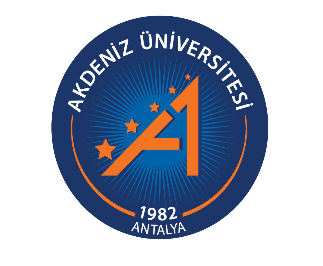 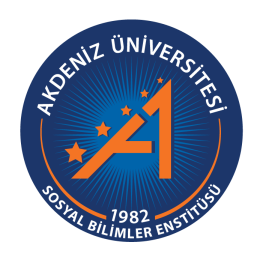 Öğrenci BilgileriÖğrenci BilgileriÖğrenci BilgileriÖğrenci BilgileriÖğrenci BilgileriÖğrenci BilgileriAdı-SoyadıAdı-SoyadıÖğrenci NumarasıÖğrenci NumarasıAnabilim DalıAnabilim DalıProgramıProgramı…………………………..ANABİLİM DALI BAŞKANLIĞINA,Yukarıda bilgileri bulunan öğrencinin Doktora Yeterlik Sınavı … / … / 20….. tarihinde Akdeniz Üniversitesi Lisansüstü Eğitim ve Öğretim Yönetmeliğinin 23. maddesinin 6. fıkrasına istinaden video konferans sistemi kullanılarak elektronik ortamda yapılmıştır.Gereğini bilgilerinize arz ederim. 	…………………………..ANABİLİM DALI BAŞKANLIĞINA,Yukarıda bilgileri bulunan öğrencinin Doktora Yeterlik Sınavı … / … / 20….. tarihinde Akdeniz Üniversitesi Lisansüstü Eğitim ve Öğretim Yönetmeliğinin 23. maddesinin 6. fıkrasına istinaden video konferans sistemi kullanılarak elektronik ortamda yapılmıştır.Gereğini bilgilerinize arz ederim. 	…………………………..ANABİLİM DALI BAŞKANLIĞINA,Yukarıda bilgileri bulunan öğrencinin Doktora Yeterlik Sınavı … / … / 20….. tarihinde Akdeniz Üniversitesi Lisansüstü Eğitim ve Öğretim Yönetmeliğinin 23. maddesinin 6. fıkrasına istinaden video konferans sistemi kullanılarak elektronik ortamda yapılmıştır.Gereğini bilgilerinize arz ederim. 	…………………………..ANABİLİM DALI BAŞKANLIĞINA,Yukarıda bilgileri bulunan öğrencinin Doktora Yeterlik Sınavı … / … / 20….. tarihinde Akdeniz Üniversitesi Lisansüstü Eğitim ve Öğretim Yönetmeliğinin 23. maddesinin 6. fıkrasına istinaden video konferans sistemi kullanılarak elektronik ortamda yapılmıştır.Gereğini bilgilerinize arz ederim. 	…………………………..ANABİLİM DALI BAŞKANLIĞINA,Yukarıda bilgileri bulunan öğrencinin Doktora Yeterlik Sınavı … / … / 20….. tarihinde Akdeniz Üniversitesi Lisansüstü Eğitim ve Öğretim Yönetmeliğinin 23. maddesinin 6. fıkrasına istinaden video konferans sistemi kullanılarak elektronik ortamda yapılmıştır.Gereğini bilgilerinize arz ederim. 	…………………………..ANABİLİM DALI BAŞKANLIĞINA,Yukarıda bilgileri bulunan öğrencinin Doktora Yeterlik Sınavı … / … / 20….. tarihinde Akdeniz Üniversitesi Lisansüstü Eğitim ve Öğretim Yönetmeliğinin 23. maddesinin 6. fıkrasına istinaden video konferans sistemi kullanılarak elektronik ortamda yapılmıştır.Gereğini bilgilerinize arz ederim. 	DOKTORA YETERLİK JÜRİ ÜYELERİDOKTORA YETERLİK JÜRİ ÜYELERİDOKTORA YETERLİK JÜRİ ÜYELERİDOKTORA YETERLİK JÜRİ ÜYELERİDOKTORA YETERLİK JÜRİ ÜYELERİDOKTORA YETERLİK JÜRİ ÜYELERİUnvan, Ad-SoyadUnvan, Ad-SoyadÜniversiteAnabilim DalıİmzaJüri BaşkanıÜye (Danışman)ÜyeÜyeÜye